COLEGIO TECNOLÓGICO PULMAHUE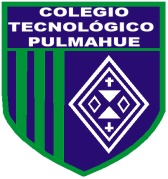 PROFESORA ELIZABETH RIOS POLANCOHORARIO: 10:00 AM a 11:00 AMCORREO: elizarios2909@gmail.com	ESTIMADOS PADRES y/o APODERADOS.Envío a ustedes objetivos y contenidos que trabajarán durante esta suspensión de clase, así como también las orientaciones  para  ejecutar las actividades de Matemática de 4. BÁSICO.                   OBJETIVOS DE  APRENDIZAJE: Identificar y resolver ecuaciones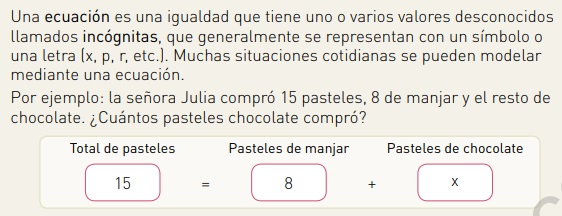 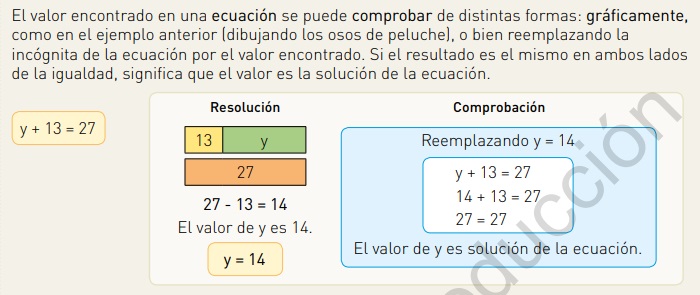 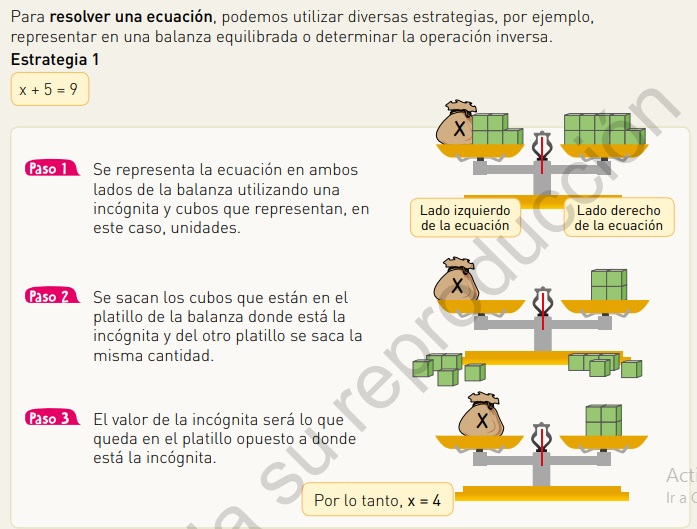 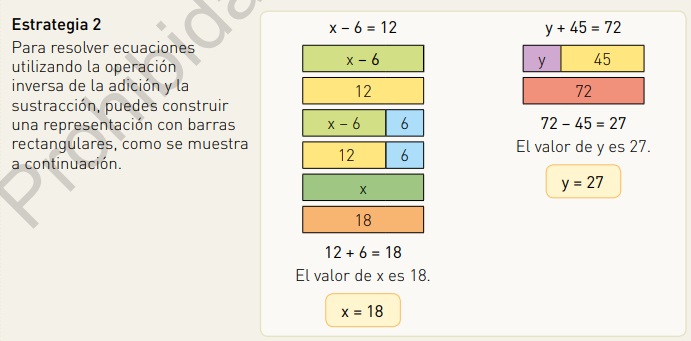 ACTIVIDADDesarrollar los ejercicios de las páginas 100 a la 105 del texto escolar.Ante cualquier duda comunicarse a través del correo Esperando estén bien. Cuídense